                                                                                       ПРОЕКТ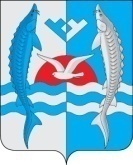 Об оплате труда и социальной  защищенностилиц, занимающих должности, не отнесенные к должностям муниципальной службы, и осуществляющих техническое обеспечение деятельности администрациисельского поселения Шеркалы           Руководствуясь Трудовым кодексом Российской Федерации, Федеральным законом от 06.10.2003 № 131-ФЗ «Об общих принципах организации местного самоуправления в Российской Федерации», постановлением Губернатора Ханты-Мансийского автономного округа – Югры от 25.04.2005 № 52 «Об оплате труда и социальной  защищенности лиц, занимающих должности, не отнесенные к должностям гражданской службы, и осуществляющих техническое обеспечение  деятельности государственных органов Ханты-Мансийского автономного округа-Югры», постановлением Губернатора Ханты-Мансийского автономного округа – Югры  от 20.01.2023 № 3 «О внесении изменений в некоторые постановления Губернатора Ханты-Мансийского автономного округа-Югры и о признании утратившим силу постановления Губернатора Ханты-Мансийского автономного округа-Югры от 9 октября 2018 года № 140 «О специальном коэффициенте, увеличивающем должностные оклады гражданский служащих в Представительстве Ханты-Мансийского автономного округа-Югры при Правительстве Российской Федерации и в Субъектах Российской Федерации, осуществляющих свою деятельность в г.Москве», в целях упорядочения оплаты труда, социальной защищенности рабочих администрации сельского поселения Шеркалы:1. Установить размеры должностных окладов лиц, замещающих должности, не отнесенные к должностям муниципальной службы, и осуществляющих техническое обеспечение деятельности администрации сельского поселения Шеркалы, согласно приложению № 1.2. Утвердить Положение о премировании лиц, замещающих должности, не отнесенные к должностям муниципальной службы, и осуществляющих техническое обеспечение деятельности администрации сельского поселения Шеркалы, согласно приложению № 2.3. Выплачивать:3.1. Ежемесячную надбавку к должностному окладу за особые условия работы в органах местного самоуправления лицам, замещающим должности, не отнесенные к должностям муниципальной службы, и осуществляющим техническое обеспечение деятельности администрации сельского поселения Шеркалы (далее - работники), в размере до 60 процентов.Надбавка устанавливается распоряжением администрации сельского поселения Шеркалы персонально каждому работнику.При перемещении, переводе на другую должность надбавка сохраняется либо устанавливается в зависимости от сложности работы.3.2. Ежемесячную надбавку за выслугу лет к должностному окладу в размере:- от 1 года до 5 лет - 10 процентов;- от 5 до 10 лет - 15 процентов;- от 10 до 15 лет - 20 процентов;- от 15 и более лет - 30 процентов.В стаж работы для исчисления ежемесячной надбавки за выслугу лет к должностному окладу в соответствии с федеральным законодательством, законодательством Ханты-Мансийского автономного округа - Югры включаются периоды работы в федеральных органах государственной власти, органах власти субъектов Российской Федерации, в органах местного самоуправления, в органах государственной власти и управления СССР и РСФСР и иных государственных органах на территории СССР, а также государственных и муниципальных учреждениях соответствующей отрасли.3.3. Единовременную выплату к отпуску в размере двух месячных фондов оплаты труда один раз в календарном году при уходе работников в ежегодный оплачиваемый отпуск, а вновь принятым (уволенным) - пропорционально проработанному времени в календарном году.Основанием для единовременной выплаты к отпуску является распоряжение администрации сельского поселения Шеркалы о предоставлении ежегодного оплачиваемого отпуска.3.4. Пособие при увольнении в связи с уходом на пенсию по старости в размере месячного фонда оплаты труда при стаже работы не менее 10 лет.3.5. Единовременное поощрение в размере должностного оклада с учетом надбавок к нему в связи с достижением возраста 50, 55, 60 лет и далее через каждые последующие полные 10 лет.3.6. Материальную помощь на погребение:3.6.1. В случае смерти близких родственников (родителей, мужа (жены), детей) работника в размере одной второй месячного фонда оплаты труда. Выплата материальной помощи производится по распоряжению администрации сельского поселения Шеркалы на основании заявления работника с приложением соответствующих документов.3.6.2. В случае смерти работника семье умершего (погибшего) возмещаются расходы по погребению по распоряжению администрации сельского поселения Шеркалы в размере не более одной второй месячного фонда оплаты труда работника.Для получения возмещения расходов по погребению умершего (погибшего) работника с заявлением на имя главы сельского поселения Шеркалы обращается муж (жена) умершего (погибшего) работника с приложением копии свидетельства о смерти, копии свидетельства о заключении брака и подтверждающих произведенные расходы по погребению документов.В случае отсутствия мужа (жены) с заявлением на имя главы сельского поселения Шеркалы могут обратиться родители или совершеннолетние дети умершего (погибшего) работника, организующие процедуру похорон, с приложением копии свидетельства о смерти, копии свидетельства о рождении и подтверждающих произведенные расходы по погребению документов.Возмещение расходов по погребению умершего (погибшего) работника производится, если обращение за ним последовало не позднее шести месяцев со дня смерти работника.4. Компенсировать:4.1. Стоимость санаторно-курортных путевок один раз в календарном году с оплатой проезда к месту лечения и обратно в пределах территории Российской Федерации при отсутствии у работника на начало срока санаторно-курортного лечения права на оплату стоимости проезда к месту использования отпуска и обратно. В каждом календарном году предоставляется одна из льгот (оплата проезда к месту лечения) или оплата проезда к месту использования отпуска и обратно). Стоимость оздоровительных и санаторно-курортных путевок компенсируется по возвращении из места лечения.4.1.1. Стоимость санаторно-курортных путевок компенсируется:- при стаже работы до 2 лет в размере 30 процентов от полной стоимости путевки;       - при стаже работы от 2 до 5 лет в размере 50 процентов от полной стоимости путевки;- при стаже работы от 5 до 10 лет в размере 60 процентов от полной стоимости путевки;- при стаже работы свыше 10 лет в размере 70 процентов от полной стоимости путевки.4.1.2. Стаж работы исчисляется в соответствии с пунктом 3.2 настоящего постановления, на момент издания распоряжения администрации сельского поселения Шеркалы о предоставлении компенсации.4.2. Стоимость санаторно-курортных путевок несовершеннолетним детям, в том числе детям, в отношении которых работник (его супруг) назначен опекуном или попечителем, в размере 50 процентов от их полной стоимости один раз в календарном году с оплатой проезда к месту лечения и обратно в пределах территории Российской Федерации при отсутствии у работника, имеющего детей, на начало срока санаторно-курортного лечения права на оплату проезда к месту использования отпуска и обратно. В каждом календарном году предоставляется одна из льгот (оплата проезда к месту лечения и обратно или оплата стоимости проезда к месту использования отпуска и обратно).Компенсация стоимости санаторно-курортных путевок осуществляется на основании распоряжения администрации сельского поселения Шеркалы с приложением следующих документов:- заявление об оплате стоимости санаторно-курортной путевки с указанием фамилии, имени, отчества, места работы, должности, места (наименование и контактных данных организации) и времени санаторно-курортного лечения (при направлении на санаторно-курортное лечение совместно с детьми – указываются их фамилии, имена, отчества, годы рождения);- медицинская справка (врачебное заключение) с указанием фамилии, имени, отчества, должности (специальности) врача, даты осмотра, проведения обследования и лечения, диагноза, рекомендаций по сезону лечения и возможным климатогеографическим зонам (представляется на каждое лицо, указанное в заявлении);- оригинал либо нотариально заверенная копия договора на приобретение санаторно-курортной путевки;- оригиналы либо нотариально заверенные копии платежных документов, подтверждающих факт уплаты, подающим заявление, денежных средств за санаторно-курортную путевку, а также личной оплаты за своих несовершеннолетних детей;- копию свидетельства о рождении несовершеннолетних детей работника (как документ, подтверждающий родство) в случае частичной компенсации стоимости санаторно-курортной путевки несовершеннолетним детям;- копия решения органа опеки и попечительства об установлении опеки (попечительства) над ребенком (в случае если над ребенком установлена опека (попечительство));- оригинал либо нотариально заверенные копии документов, подтверждающих получение оздоровительного или санаторно-курортного лечения (отрывной талон к путевке; в случае отсутствия отрывного талона к путевке предоставляются либо санаторная книжка, либо информация о получении санаторно-курортного лечения на официальном бланке оздоровительного или санаторно-курортного учреждения, заверенные печатью).      Оплата проезда к месту лечения и обратно в пределах территории Российской Федерации производится перед отъездом работника на лечение, аналогично оплате проезда к месту использования отпуска и обратно в соответствии с решением  Совета депутатов сельского поселения Шеркалы  от 22.08.2011 № 171 «О гарантиях и компенсациях для лиц, работающих в организациях, финансируемых из местного бюджета», при отсутствии у работника на начало срока санаторно-курортного лечения права на оплату стоимости проезда к месту использования отпуска и обратно, подтвержденного справкой от главного специалиста по юридическим вопросам и кадровому обеспечению администрации сельского поселения Шеркалы. Окончательный расчет производится по возвращении, на основании предоставленных билетов или других подтверждающих документов.4.2.1. Максимальный размер компенсации санаторно-курортного лечения работникам и их несовершеннолетним детям не может превышать 35000 (тридцать пять тысяч) рублей каждому.5. Установить дополнительный отпуск за выслугу лет продолжительностью:1) при стаже работы от 1 года до 3 лет  - 1 календарный день;2) при стаже работы от 3 до 5 лет          - 2 календарных дня;3) при стаже работы от 5 лет до 10 лет - 4 календарных дня;4) при стаже работы свыше 10 лет и более -     6 календарных лет 6. Производить доплату за исполнение обязанностей временно отсутствующего работника в размере до 30 процентов должностного оклада отсутствующего работника. Доплата устанавливается распоряжением администрации сельского поселения Шеркалы позаявлению непосредственного специалиста, который непосредственно будет замещать временно отсутствующего.7. Признать утратившими силу:- постановление администрации сельского поселения Шеркалы от 27.02.2018 № 39 «Об оплате труда и социальной  защищенности лиц, занимающих должности, не отнесенные к должностям гражданской службы, и осуществляющих техническое обеспечение деятельности администрации сельского поселения Шеркалы»; - постановление администрации сельского поселения Шеркалы от 29.12.2018 № 263 «О внесении изменения в постановление администрации сельского поселения Шеркалы  от 27.02.2018 № 39 «Об оплате труда и социальной защищенности лиц, занимающих должности, не отнесенные  к должностям гражданской службы, и осуществляющих техническое обеспечение деятельности администрации сельского поселения Шеркалы»;- постановление администрации сельского поселения Шеркалы от 15.06.2020 № 104 «О внесении изменения в постановление администрации сельского поселения Шеркалы  от 27.02.2018 № 39 «Об оплате труда и социальной защищенности работников, осуществляющих техническое обеспечение деятельности администрации сельского поселения Шеркалы»»;- постановление администрации сельского поселения Шеркалы от 25.10.2022 № 443 «О внесении изменения в постановление администрации сельского поселения Шеркалы  от 27.02.2018 № 39 «Об оплате труда и социальной защищенности работников, осуществляющих техническое обеспечение деятельности администрации сельского поселения Шеркалы».8 Настоящее решение обнародовать и разместить на официальном сайте администрации сельского поселения Шеркалы в сети Интернет (www.Sherkaly-adm.ru).         9. Постановление вступает в силу после опубликования и распространяется на правоотношения, возникшие с 1 января 2023 года.         10. Контроль за выполнением настоящего решения оставляю за собой.Глава сельского поселения Шеркалы                                                   Л.В.МироненкоПриложение № 1к постановлениюадминистрации сельского поселения Шеркалы                                                                                                   от «___» _______ 2023 № __Размеры должностных окладов лиц, не отнесенных к должностям муниципальной службы, и осуществляющих техническое обеспечение деятельности администрации сельского поселения ШеркалыПриложение № 2к постановлениюадминистрации сельского поселения Шеркалыот «____» _____  2023 № ___ПОЛОЖЕНИЕО ПРЕМИРОВАНИИ ЛИЦ, ЗАМЕЩАЮЩИХ ДОЛЖНОСТИ,НЕ ОТНЕСЕННЫЕ К ДОЛЖНОСТЯМ МУНИЦИПАЛЬНОЙ СЛУЖБЫ,И ОСУЩЕСТВЛЯЮЩИХ ТЕХНИЧЕСКОЕ ОБЕСПЕЧЕНИЕДЕЯТЕЛЬНОСТИ АДМИНИСТРАЦИИ ОКТЯБРЬСКОГО РАЙОНАПремирование лиц, замещающих должности, не отнесенные к должностям муниципальной службы, и осуществляющих техническое обеспечение деятельности администрации сельского поселения Шеркалы, осуществляется за качественное и своевременное выполнение трудовых обязанностей, инициативность, дисциплинированность в целях материального стимулирования, повышения эффективности и качества труда.1. Общие положенияНастоящее Положение распространяется на лиц, замещающих должности, не отнесенные к должностям муниципальной службы, и осуществляющих техническое обеспечение деятельности администрации сельского поселения Шеркалы (далее - работники), заработная плата которых полностью финансируется из бюджета сельского поселения Шеркалы, за исключением работников, находящихся в отпуске без сохранения заработной платы, в том числе по уходу за ребенком (кроме кратковременных отпусков до 7 дней).2. Текущее премирование2.1. Порядок и размер премирования:2.1.1. Премирование по результатам работы за месяц осуществляется ежемесячно за счет фонда оплаты труда. Максимальный размер премии составляет 115 процентов от установленного должностного оклада с учетом надбавок и доплат к нему.2.1.2. Премия выплачивается за фактически отработанное время в календарном месяце, в том числе служащим, проработавшим неполный календарный месяц по следующим причинам:- уволившимся с работы по собственному желанию в связи с призывом на службу в армию, уходом на пенсию, поступлением в учебное заведение, переводом на выборную должность, переводом в другое структурное подразделение администрации сельского поселения Шеркалы, ликвидацией органа местного самоуправления, сокращением численности или штата работников, изменением существенных условий трудового договора.2.1.3. Фактически отработанное время для расчета размера премии определяется согласно табелю учета использования рабочего времени.2.2. Условия текущего премирования.Премирование в максимальном размере осуществляется при выполнении следующих условий:2.2.1. Качественное, своевременное выполнение функциональных обязанностей, определенных утвержденными Положениями об отделах,  и должностными инструкциями, качественная подготовка документов.2.2.2. Качественное, своевременное выполнение планов работы, постановлений, распоряжений и поручений главы сельского поселения Шеркалы.2.2.3. Квалифицированные и своевременные подготовка и оформление отчетных, финансовых и иных документов.2.2.4. Проявленная инициатива в выполнении должностных обязанностей и внесение предложений для более качественного и полного решения вопросов.2.2.5. Соблюдение трудовой дисциплины, умение организовать работу, эмоциональная выдержка, бесконфликтность, создание здоровой, деловой обстановки в коллективе.2.3. Порядок установления размера премии:2.3.1. Ежемесячно, до 27 числа текущего месяца, руководитель отдела, главные специалисты администрации сельского поселения Шеркалы предоставляют информацию о фактах нарушения работниками условий, перечисленных в пункте 2.2 настоящего Положения представляют главе сельского поселения Шеркалы для принятия решения о снижении размера премии.2.3.2. Перечень упущений, за которые производится снижение размера премии:2.3.3. Снижение премии работникам оформляется распоряжением администрации сельского поселения Шеркалы.2.3.4. Работники, которым снижен размер ежемесячной премии, должны быть ознакомлены под роспись с распоряжением администрации сельского поселения Шеркалыо размере и причине снижения и имеют право обжаловать решение о снижении премии в установленном законодательством порядке. 3. Премирование по результатам работы за год3.1. Премия по итогам работы за год может быть выплачена по решению главы поселения на основании распоряжения  администрации сельского поселения Шеркалы.Премия по результатам работы за год выплачивается в декабре текущего года, либо не позднее первого квартала, следующего за отчетным годом.3.2. Премия по результатам работы за год выплачивается за счет фонда оплаты труда пропорционально отработанному времени согласно табелю учета использования рабочего времени.   В период работы лица, замещающего муниципальную должность, не отнесенную к должностям муниципальной службы, и осуществляющих техническое обеспечение деятельности администрации поселения включается время, отработанное в соответствии с табелем учета рабочего времени, а также время нахождения в служебной командировке, ежегодном оплачиваемом отпуске, участия в семинарах, курсах повышения квалификации по поручению работодателя, исполнения государственных, общественных обязанностей.3.3. Размер премии по результатам работы год (до трех месячных фондов оплаты труда) устанавливается распоряжением администрации сельского поселения Шеркалы. 3.4. Выплаты производится исходя из размера месячного фонда оплаты труда работников, осуществляющих техническое обеспечение деятельности администрации сельского поселения Шеркалы, на момент издания распоряжения администрации сельского поселения Шеркалы. 	В случае перевода в течение календарного года на другие должности, не отнесенные к должностям муниципальной службы, и осуществляющие техническое обеспечение деятельности администрации сельского поселения Шеркалы, или должности муниципальной службы в органах местного самоуправления сельского поселения Шеркалы, выплаты производятся исходя из размера месячного фонда оплаты труда по замещавшим должностям пропорционально отработанному времени по каждой должности, согласно табелю учета использования рабочего времени в течение календарного года.3.5. Премия по результатам работы за год выплачивается работникам, которые состояли в списочном составе по состоянию на последний рабочий день соответствующего  года.3.6. Премирование по результатам работы за год также выплачивается работникам, проработавшим неполный календарный год пропорционально отработанному времени согласно табелю учета использования рабочего времени по следующим основаниям: - в связи с уходом в отпуск по уходу за ребенком; - в случае прекращения трудового договора, в связи с переводом работника к другому работодателю; - в случае прекращения трудового договора в связи с призывом на военную службу или направлением на заменяющую ее альтернативную гражданскую службу; - в случае расторжения трудового договора в связи с зачислением в образовательное учреждение профессионального образования; - в случае расторжения трудового договора в связи с выходом на пенсию; - в случае расторжения трудового договора в связи с избранием или назначением на государственную или муниципальную должность; - в иных случаях расторжения трудового договора по уважительным причинам (в связи с ликвидацией органа местного самоуправления, сокращением численности или штата работников, изменением существенных условий трудового договора, расторжением срочного трудового договора, заключенного на время исполнения обязанностей отсутствующего работника, за которым в соответствии с трудовым законодательством сохраняется место работы, расторжением срочного трудового договора, заключенного в случае поступления на работу, связанную с непосредственным обеспечением деятельности должностных лиц в органах местного самоуправления, расторжением трудового договора по состоянию здоровья в соответствии с медицинским заключением, прекращение трудового договора в связи со смертью работника). 3.7. В случае наличия у работника неснятого дисциплинарного взыскания на момент издания распоряжения органа местного самоуправления сельского поселения Шеркалы о премировании по результатам работы за год размер премии по результатам работы за год снижается от установленного размера премии по результатам работы за год на 5 процентов при наличии дисциплинарного взыскания в виде замечания, на 10 процентов в виде выговора. Ответственным за предоставление в бухгалтерию администрации копий распоряжений органов местного самоуправления сельского поселения Шеркалы о привлечении к дисциплинарной ответственности работников является главный специалист по юридическим вопросам и кадровому обеспечению администрации сельского поселения Шеркалы. 3.8. Работникам, с которыми трудовой договор в течение календарного года расторгнут или прекращен по основаниям, не указанным в пункте 3.6 настоящего Положения, премирование по результатам работы за год не выплачивается.          3.9. Размер премирования по итогам работы за год учитывается при исчислении средней заработной платы (среднего заработка) для всех случаев определения её размера, предусмотренных Трудовым кодексом Российской Федерации.3.10. При поступлении денежных средств из бюджета Ханты-Мансийского автономного округа – Югры на цели поощрения муниципальной управленческой команды конкретный размер поощрения работника, определяется распоряжением главы сельского поселения Шеркалы.4. Премии единовременного характера за выполнение особо важных и сложных заданий4.1. Премии единовременного характера за выполнение особо важных и сложных заданий выплачиваются по распоряжению администрации сельского поселения Шеркалы. 4.2. Конкретный размер единовременной премии указывается в распоряжении администрации сельского поселения Шеркалы, но не более одного месячного фонда оплаты труда. 4.3. Премия выплачивается за счет фонда оплаты труда. 4.4. Работникам, заключившим срочный трудовой договор, премия не выплачивается, кроме случаев, когда срочные трудовые договоры заключены на период нахождения другого работника в отпуске по беременности и родам, по уходу за ребенком. АДМИНИСТРАЦИЯ СЕЛЬСКОГО ПОСЕЛЕНИЯ  ШеркалыОктябрьского районаХанты-Мансийского автономного округа - ЮгрыП О С Т А Н О В  Л Е Н И ЕАДМИНИСТРАЦИЯ СЕЛЬСКОГО ПОСЕЛЕНИЯ  ШеркалыОктябрьского районаХанты-Мансийского автономного округа - ЮгрыП О С Т А Н О В  Л Е Н И ЕАДМИНИСТРАЦИЯ СЕЛЬСКОГО ПОСЕЛЕНИЯ  ШеркалыОктябрьского районаХанты-Мансийского автономного округа - ЮгрыП О С Т А Н О В  Л Е Н И ЕАДМИНИСТРАЦИЯ СЕЛЬСКОГО ПОСЕЛЕНИЯ  ШеркалыОктябрьского районаХанты-Мансийского автономного округа - ЮгрыП О С Т А Н О В  Л Е Н И ЕАДМИНИСТРАЦИЯ СЕЛЬСКОГО ПОСЕЛЕНИЯ  ШеркалыОктябрьского районаХанты-Мансийского автономного округа - ЮгрыП О С Т А Н О В  Л Е Н И ЕАДМИНИСТРАЦИЯ СЕЛЬСКОГО ПОСЕЛЕНИЯ  ШеркалыОктябрьского районаХанты-Мансийского автономного округа - ЮгрыП О С Т А Н О В  Л Е Н И ЕАДМИНИСТРАЦИЯ СЕЛЬСКОГО ПОСЕЛЕНИЯ  ШеркалыОктябрьского районаХанты-Мансийского автономного округа - ЮгрыП О С Т А Н О В  Л Е Н И ЕАДМИНИСТРАЦИЯ СЕЛЬСКОГО ПОСЕЛЕНИЯ  ШеркалыОктябрьского районаХанты-Мансийского автономного округа - ЮгрыП О С Т А Н О В  Л Е Н И ЕАДМИНИСТРАЦИЯ СЕЛЬСКОГО ПОСЕЛЕНИЯ  ШеркалыОктябрьского районаХанты-Мансийского автономного округа - ЮгрыП О С Т А Н О В  Л Е Н И ЕАДМИНИСТРАЦИЯ СЕЛЬСКОГО ПОСЕЛЕНИЯ  ШеркалыОктябрьского районаХанты-Мансийского автономного округа - ЮгрыП О С Т А Н О В  Л Е Н И Е«»2023г.№с. Шеркалыс. Шеркалыс. Шеркалыс. Шеркалыс. Шеркалыс. Шеркалыс. Шеркалыс. Шеркалыс. Шеркалыс. Шеркалы№ п/пНаименование должностейРазмеры окладов (руб.)1Главный бухгалтер80812Бухгалтер-экономист6306№ п/пУпущенияПроцент снижения за каждый случай упущения (в % от максимального размера премии)1Некачественное, несвоевременное выполнение функциональных обязанностей, неквалифицированная подготовка и оформление документов. Нарушение графика документооборота, сроков представления установленной отчетности, представление неверной информацииДо 100%2Некачественное, несвоевременное выполнение планов работы, постановлений, распоряжений, решений и порученийДо 100%3Нарушение в учете материальных средств, допущение недостач, хищений, порчи имуществаДо 100%4Наличие дисциплинарного взыскания, предусмотренного трудовым законодательствомДо 100%5Использование рабочего времени в личных целях без согласования с непосредственным руководителемДо 50%